Проект разработан юридическим отделом аппарата Городской Думы Петропавловск-Камчатского городского округа и  внесен Главой Петропавловск-Камчатского городского округа Слыщенко К.Г. РЕШЕНИЕРассмотрев проект решения Городской Думы Петропавловск-Камчатского городского округа о внесении изменений в Решение Городской Думы Петропавловск-Камчатского городского округа от 19.05.2011 № 339-нд                   «О порядке проведения конкурса на замещение должности Главы администрации Петропавловск-Камчатского городского округа», внесенный Главой Петропавловск-Камчатского городского округа Слыщенко К.Г., руководствуясь Федеральным законом от 06.10.2003 № 131-ФЗ «Об общих принципах организации местного самоуправления в Российской Федерации», в соответствии со статьей 26 Устава Петропавловск-Камчатского городского округа, Городская Дума Петропавловск-Камчатского городского округаРЕШИЛА:1. Принять Решение о внесении изменения в Решение Городской Думы Петропавловск-Камчатского городского округа от 19.05.2011 № 339-нд                      «О порядке проведения конкурса на замещение должности Главы администрации Петропавловск-Камчатского городского округа».2. Направить принятое Решение Главе Петропавловск-Камчатского городского округа для подписания и обнародования.РЕШЕНИЕот _____________ № _________-ндО внесении изменения в Решение Городской Думы Петропавловск-Камчатского городского округа от 19.05.2011 № 339-нд «О порядке проведения конкурса на замещение должности Главы администрации Петропавловск-Камчатского городского округа»Принято Городской Думой Петропавловск-Камчатского городского округа(решение от ______________ № _________-р)1. Раздел 5 изложить в следующей редакции:«5. Рассмотрение Городской Думой материалов работы конкурсной комиссии и назначение на должность Главы администрации5.1. Конкурсная комиссия представляет на рассмотрение Городской Думе двух кандидатов для назначения одного из них на должность Главы администрации. Заседание Городской Думы должно быть проведено не позднее 10 календарных дней со дня поступления протокола и решения конкурсной комиссии.5.2. На заседании сессии Городской Думы вправе присутствовать оба кандидата и члены конкурсной комиссии. С докладом о принятом конкурсной комиссией решении выступает председатель конкурсной комиссии. Кандидаты и члены конкурсной комиссии имеют право выступить на сессии Городской Думы, чтобы ответить на вопросы, имеющиеся у депутатов в связи с материалами, представленными конкурсной комиссией. Депутаты вправе задать вопросы кандидатам. 5.3. По вопросу назначения на должность Главы администрации проводится тайное голосование путем заполнения бюллетеней согласно форме 1, установленной приложением 3 к настоящему Решению.5.4. Для подготовки проведения тайного голосования и подсчета голосов, отданных за кандидатов, Городской Думой создается счетная комиссия в количестве трех человек. В состав счетной комиссии не могут входить депутаты, являющиеся кандидатами на должность Главы администрации. Из своего состава члены счетной комиссии избирают председателя и секретаря счетной комиссии.5.5. Фамилии, имена и отчества кандидатов, выдвинутых на должность Главы администрации, помещаются в бюллетени для голосования в алфавитном порядке.5.6. Бюллетени для голосования изготавливаются счетной комиссией в количестве, равном количеству депутатов Городской Думы. Каждому депутату члены счетной комиссии выдают один бюллетень, внизу которого председатель счетной комиссии ставит печать Городской Думы и свою подпись.5.7. Заполняя бюллетень, депутат Городской Думы вправе отдать свой голос только за одного кандидата, поставив любую отметку в пустом квадрате напротив фамилии кандидата, за которого он голосует.5.8. По окончании подачи голосов председатель счетной комиссии объявляет голосование законченным и в присутствии депутатов Городской Думы подсчитывает и погашает неиспользованные бюллетени. Счетная комиссия в присутствии депутатов Городской Думы вскрывает ящик для голосования и проверяет действительность бюллетеней. Бюллетени неустановленной формы или из которых невозможно установить волеизъявление голосовавшего (содержащие отметки против всех фамилий либо отсутствие отметки), признаются счетной комиссией недействительными. Затем устанавливается общее количество находящихся в ящике для голосования действительных бюллетеней и подсчитывается число голосов, полученных каждым кандидатом на должность Главы администрации.5.9. Счетная комиссия на основании подсчета голосов составляет протокол об итогах голосования, в который вносятся следующие данные: наименование должности, на которую проводится назначение; дата, время, место голосования; фамилии, имена, отчества кандидатов, внесенных в бюллетени; число изготовленных бюллетеней; число выданных бюллетеней; число погашенных бюллетеней; число бюллетеней, обнаруженных в ящике для голосования; число действительных бюллетеней; число недействительных бюллетеней; число голосов, поданных за каждого кандидата.5.10. Назначенным на должность Главы администрации считается кандидат, за которого подано большинство голосов от установленной Уставом Петропавловск-Камчатского городского округа численности депутатов Городской Думы.5.11. Бюллетени для голосования по назначению Главы администрации после голосования помещаются в конверт, который заклеивается, опечатывается, скрепляется подписью председателя счетной комиссии и приобщается к протоколу заседания Городской Думы. К этому же протоколу приобщаются протоколы счетной комиссии.5.12. В случае, если кто-либо из кандидатов снимет свою кандидатуру на этапе рассмотрения вопроса Городской Думой, то Городская Дума рассматривает кандидатуры оставшихся кандидатов.5.13. В случае, предусмотренном пунктом 5.12 настоящего Раздела, если остается только один кандидат, изготавливаются бюллетени для голосования, в которые внесен данный кандидат, согласно форме 2, установленной приложением 3 к настоящему Решению. Заполняя бюллетень, депутат ставит любой знак в пустом квадрате напротив варианта волеизъявления «За» или «Против».Кандидат считается назначенным на должность Главы администрации, если за него подано большинство голосов от установленной Уставом Петропавловск-Камчатского городского округа численности депутатов Городской Думы.5.14. Городская Дума на основании протокола об итогах голосования, составленного счетной комиссией, и в зависимости от итогов голосования принимает одно из следующих решений:- о назначении на должность Главы администрации кандидата, получившего необходимое количество голосов;- о повторном проведении конкурсной комиссией конкурса на замещение должности Главы администрации.5.15. Конкурс считается завершенным, а действие конкурсной комиссии прекращенным принятием одного из решений, указанного в пункте 5.14. настоящего Решения. 5.16. Решение о назначении Главы администрации направляется Городской Думой в течение 5 календарных дней со дня его принятия в Законодательное Собрание Камчатского края, Правительство Камчатского края, органы местного самоуправления Петропавловск-Камчатского городского округа. 5.17. Решение Городской Думы о назначении Главы администрации вступает в силу с момента его принятия и подлежит опубликованию не позднее 10 календарных дней со дня его принятия.5.18. Каждому участнику конкурса сообщается о результатах конкурса заказным письмом с уведомлением о вручении в течение 14 календарных дней со дня завершения конкурса. 5.19. Глава Петропавловск-Камчатского городского округа подписывает контракт с Главой администрации не позднее 5 дней со дня принятия Городской Думой решения о назначении Главы администрации.5.20. Контракт с Главой администрации не может быть подписан при наличии близкого родства или свойства (родители, супруги, дети, братья, сестры, а также братья, сестры, дети супругов и супруги детей) с муниципальным служащим, замещающим должность муниципальной службы, связанную с непосредственной подчиненностью или подконтрольностью Главе администрации.».2. Настоящее Решение вступает в силу после дня его официального опубликования.Глава Петропавловск-Камчатскогогородского округа                                                                     	            К.Г. Слыщенко Приложение 3к Решению Городской ДумыПетропавловск-Камчатскогогородского округаот 19.05.2011 № 339-нд«О порядке проведения конкурса на замещение должности Главы администрации Петропавловск-Камчатского городского округа»Форма 1Бюллетень для голосования депутатов Городской Думы Петропавловск-Камчатского городского округа по вопросу назначения Главы администрации Петропавловск-Камчатского городского округаДата проведения голосования «___» _____ 20____ годаМесто проведения голосования: Городская Дума Петропавловск-Камчатского городского округаКандидаты на должность Главы администрации Петропавловск-Камчатского городского округаБюллетень выдан Счетной комиссией, _________________________________________________________________________(фамилия, имя, отчество должность лица, выдавшего бюллетень, печать Городской Думы Петропавловск-Камчатского городского округа)Форма 2Бюллетень
для голосования депутатов Городской Думы Петропавловск-Камчатского городского округа по вопросу назначения Главы администрации Петропавловск-Камчатского городского округаДата проведения голосования «___» _________ 20_____ года.Место проведения голосования: Городская Дума Петропавловск-Камчатского городского округаКандидат на должность Главы администрации Петропавловск-Камчатского городского округа_________________________________________________________________________Ф.И.О.Бюллетень выдан Счетной комиссией, _________________________________________________________________________(фамилия, имя, отчество должность лица, выдавшего бюллетень, печать Городской Думы Петропавловск-Камчатского городского округа)Пояснительная записка к проекту решения Городской Думы Петропавловск-Камчатского городского округа «О внесении изменения в Решение Городской Думы Петропавловск-Камчатского городского округа от 19.05.2011 № 339-нд «О порядке проведения конкурса на замещение должности Главы администрации Петропавловск-Камчатского городского округа»Проект решения разработан в целях обеспечения свободного волеизъявления депутатов Городской Думы Петропавловск-Камчатского городского округа при выборе Главы администрации Петропавловск-Камчатского городского округа путем тайного голосования.Тайна голосования является одним из важнейших принципов проведения выборов в России, закрепленных в Конституции Российской Федерации, Федеральном законе от 12.06.2002 № 67-ФЗ «Об основных гарантиях избирательных прав и права на участие в референдуме граждан Российской Федерации» (ст. 7.), с учетом правовых норм, закрепленных в Конвенции о защите прав человека и основных свобод (протокол № 1, ст. 3) и в Международном пакте об экономических, социальных и культурных правах, являющихся в силу ч. 4 ст. 15 во взаимосвязи с ч. 1 ст. 55 Конституции Российской Федерации составной частью правовой системы России.Закрепленные в них принципы избирательного права признаются и гарантируются Россией в качестве конституционных прав и свобод.Принятие проекта решения Городской Думы Петропавловск-Камчатского городского округа не повлечет дополнительных расходов бюджета Петропавловск-Камчатского городского округа.Для реализации Решения Городской Думы Петропавловск-Камчатского городского округа не потребуется разработка, признание утратившими силу, приостановление, изменение или дополнение правовых актов Городской Думы Петропавловск-Камчатского городского округа.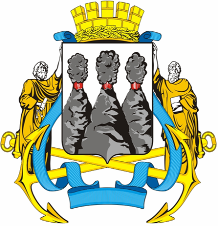 ГОРОДСКАЯ ДУМАПЕТРОПАВЛОВСК-КАМЧАТСКОГО ГОРОДСКОГО ОКРУГАот                        №           -р8-я сессияг.Петропавловск-КамчатскийО принятии решения о внесении изменения в Решение Городской Думы Петропавловск-Камчатского городского округа от 19.05.2011 № 339-нд                   «О порядке проведения конкурса на замещение должности Главы администрации Петропавловск-Камчатского городского округа»Глава Петропавловск-Камчатского городского округа, исполняющий полномочия председателя Городской Думы  К.Г. СлыщенкоГОРОДСКАЯ ДУМАПЕТРОПАВЛОВСК-КАМЧАТСКОГО ГОРОДСКОГО ОКРУГА________________________________Ф.И.О.________________________________Ф.И.О.«За»«Против»